Victorian Purchasing GuideUEE Electrotechnology Training Package Release 3.0© State of Victoria (Department of Education and Training) 2021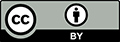 Victorian Purchasing Guides are provided under a Creative Commons Attribution 4.0 International licence. You are free to re-use the work under that licence, on the condition that you credit the State of Victoria (Department of Education and Training), indicate if changes were made and comply with the other licence terms, see: Creative Commons Attribution 4.0 International The licence does not apply to:any images, photographs, trademarks or branding, including the Victorian Government logo and the DET logo; and content supplied by third parties.Copyright queries may be directed to copyright@education.vic.gov.auDisclaimerIn compiling the information contained in and accessed through this resource, the Department of Education and Training has used its best endeavours to ensure that the information is correct and current at the time of publication but takes no responsibility for any error, omission or defect therein.To the extent permitted by law, DET, its employees, agents and consultants exclude all liability for any loss or damage (including indirect, special or consequential loss or damage) arising from the use of, or reliance on the information contained herein, whether caused or not by any negligent act or omission. If any law prohibits the exclusion of such liability, DET limits its liability to the extent permitted by law, for the resupply of the information.Third party sitesThis resource may contain links to third party websites and resources. DET is not responsible for the condition or content of these sites or resources as they are not under its control.Third party material linked from this resource is subject to the copyright conditions of the third party. Users will need to consult the copyright notice of the third-party sites for conditions of usage.Victorian Purchasing Guide - Release HistoryNote: RTOs should refer to the National Register for the detail of changes in each Release.ContentsIntroduction	2What is a Victorian Purchasing Guide?	2Registration	2Transition	2Qualifications	3Units of Competency and Nominal Hours	7Contacts and Links	34Glossary	36IntroductionWhat is a Victorian Purchasing Guide?The Victorian Purchasing Guide provides information for use by Registered Training Organisations (RTOs) in the provision of Victorian government subsidised training.Specifically, the Victorian Purchasing Guide provides the following information related to the delivery of nationally endorsed Training Packages in Victoria:The maximum and minimum payable hours available for each qualification.Nominal hours for each unit of competency within the Training Package.RegistrationRTOs must be registered by either the Victorian Registration and Qualifications Authority (VRQA) or the Australian Skills Qualification Authority (ASQA) regulatory body to be eligible to issue qualifications and Statements of Attainment under the Australian Qualifications Framework (AQF).The VRQA is the regulatory authority in Victoria responsible for the registration of Vocational Education and Training (VET) providers who offer courses to domestic students in Victoria only.ASQA is the regulatory authority responsible for the registration of VET providers who offer training in Victoria, nationally and / or internationally. Transition The relationship between new units and any superseded or replaced units from the previous version of UEE Electrotechnology Training Package Release 3.0 is provided in the Training Package Companion Volume Implementation Guide. (See VETNet.gov.au for more information). Information regarding transition arrangements can be obtained from the state or national VET Regulatory Authority (see Contacts and Links section).RTOs must ensure that all training and assessment leading to issuance of qualifications or Statements of Attainment from the UEE Electrotechnology Training Package Release 3.0 is conducted against the Training Package units of competency and complies with the assessment requirements.Qualifications Units of Competency and Nominal Hours Contacts and LinksGlossaryTraining Package ReleaseDate VPG ApprovedCommentsRelease 3.014 December 2021This purchasing guide reflects Release 3.0 and contains: One (1) new qualification Six (6) new units of competencyTwenty-four (24) revised qualificationsTen amended units of competencyOne deleted units of competencyNote that in addition, MPH have been amended for;UEE22020 Certificate II in Electrotechnology (Career Start) andUEE31420 Certificate III in Security EquipmentRelease 2.025 May 2021This is the second release of this Training Package. Release 2.0 contains: Seventy-nine (79) qualifications Thirty-six (36) new units of competencyFour hundred and ninety-four (494) revised units of competencyRelease 1.018 May 2017Initial Release of the UEE Electrotechnology Training Package This Release incorporates 2 Units of CompetencyCodeTitleMinimum Payable HoursMaximum Payable HoursUEE10120Certificate I in ElectroComms Skills209220UEE20120Certificate II in Split Air Conditioning and Heat Pump Systems361380UEE20520Certificate II in Computer Assembly and Repair342360UEE20720Certificate II in Data and Voice Communications427450UEE20920Certificate II in Electronic Assembly342360UEE21020Certificate II in Fire Alarms Servicing342360UEE21220Certificate II in Antennae Equipment342360UEE21420Certificate II in Remote Area Power Supply Maintenance342360UEE21620Certificate II in Security Assembly and Set-up342360UEE21720Certificate II in Technical Support342360UEE21920Certificate II in Electronics342360UEE22020Certificate II in Electrotechnology (Career Start)418440UEE22120Certificate II in Sustainable Energy (Career Start)399420UEE30120Certificate III in Business Equipment9691020UEE30220Certificate III in Computer Systems Equipment9691020UEE30320Certificate III in Custom Electronics Installations9691020UEE30420Certificate III in Data and Voice Communications10351090UEE30620Certificate III in Electrical Machine Repair10451100UEE30720Certificate III in Switchgear and Controlgear10731130UEE30820Certificate III in Electrotechnology Electrician11111170UEE30920Certificate III in Electronics and Communications9691020UEE31020Certificate III in Fire Protection Control10021055UEE31220Certificate III in Instrumentation and Control9691020UEE31420Certificate III in Security Equipment10551110UEE32020Certificate III in Renewable Energy - ELV9691020UEE32120Certificate III in Appliance Service10361090UEE32220Certificate III in Air Conditioning and Refrigeration11501210UEE33020Certificate III in Electrical Fitting11021160UEE40120Certificate IV in Computer Systems12161280UEE40220Certificate IV in Electrical - Data and Voice Communications475500UEE40320Certificate IV in Installation Inspection and Audits532560UEE40420Certificate IV in Electrical - Instrumentation475500UEE40520Certificate IV in Electrical - Air Conditioning Split Systems484510UEE40620Certificate IV in Electrotechnology - Systems Electrician665700UEE40720Certificate IV in Electronics and Communications12161280UEE40820Certificate IV in Electrical - Fire Protection Control Systems475500UEE40920Certificate IV in Industrial Electronics and Control494520UEE41020Certificate IV in Energy Management and Control589620UEE41120Certificate IV in Electrical - Lift Systems437460UEE41220Certificate IV in Electrical – Rail Signalling332350UEE41520Certificate IV in Video and Audio Systems12161280UEE41620Certificate IV in Renewable Energy12061270UEE41720Certificate IV in Rail - Communications and Network Systems12161280UEE41920Certificate IV in Electrical - Renewable Energy551580UEE42020Certificate IV in Electrical - Photovoltaic systems551580UEE42120Certificate IV in Electrotechnology - Electrical Contracting513540UEE42220Certificate IV in Instrumentation and Control12161280UEE42620Certificate IV in Hazardous areas - Electrical475500UEE42720Certificate IV in Air Conditioning and Refrigeration Servicing12921360UEE42820Certificate IV in Air-conditioning Systems Energy Management and Control13301400UEE42920Certificate IV in Refrigeration and Air Conditioning Systems13111380UEE43020Certificate IV in Electrical Equipment and Systems703740UEE43120Certificate IV in Energy Efficiency and Assessment627660UEE43220Certificate IV in Industrial Automation and Control12351300UEE50120Diploma of Computer Systems Engineering15201600UEE50220Diploma of Electrical and Instrumentation9881040UEE50320Diploma of Electrical and Refrigeration and Air Conditioning18331930UEE50420Diploma of Electrical Engineering893940UEE50520Diploma of Electronics and Communications Engineering15201600UEE50720Diploma of Renewable Energy Engineering855900UEE50920Diploma of Industrial Electronics and Control Engineering798840UEE51020Diploma of Instrumentation and Control Engineering15201600UEE51120Diploma of Engineering Technology - Refrigeration and Air Conditioning14861564UEE51220Diploma of Air Conditioning and Refrigeration Engineering15961680UEE53020Diploma of Electrical Systems Engineering893940UEE60220Advanced Diploma of Electronics and Communications Engineering20522160UEE60420Advanced Diploma of Computer Systems Engineering20902200UEE60620Advanced Diploma of Industrial Electronics and Control Engineering12161280UEE60920Advanced Diploma of Renewable Energy Engineering13301400UEE61220Advanced Diploma of Engineering - Explosion protection11591220UEE61521Advanced Diploma of Instrumentation and Control Engineering19572060UEE61720Advanced Diploma of Engineering Technology - Electronics20142120UEE61820Advanced Diploma of Engineering Technology - Computer Systems20142120UEE62020Advanced Diploma of Engineering Technology - Renewable Energy20712180UEE62120Advanced Diploma of Engineering Technology - Electrical20612170UEE62220Advanced Diploma of Electrical - Engineering13491420UEE62320Advanced Diploma of Electrical Engineering - Coal Mining11971260UEE62420Advanced Diploma of Engineering Technology - Air Conditioning and Refrigeration19852090UEE62520Advanced Diploma of Air Conditioning and Refrigeration Engineering20522160UEE63020Advanced Diploma of Electrical Systems Engineering14251500Unit CodeUnit TitleNominal HoursUEEAS0001Assemble electronic components40UEEAS0002Conduct quality and functional tests on assembled electronic apparatus20UEEAS0003Modify electronic sub-assemblies40UEEAS0004Select electronic components for assembly20UEEAS0005Set up and check electronic component assembly machines40UEEAS0006Use lead-free soldering techniques40UEEAS0007Assemble, mount and connect control gear and switchgear120UEEAS0008Fabricate and assemble bus bars60UEEAS0009Mount and wire control panel equipment60UEECD0001Analyse materials for suitability in electrical equipment80UEECD0002Analyse static and dynamic parameters of electrical equipment80UEECD0003Apply industry and community standards to engineering activities20UEECD0004Apply material science to solving electrotechnology engineering problems60UEECD0005Apply physics to solving electrotechnology engineering problems60UEECD0006Apply technologies and concepts to energy sector work activities120UEECD0007Apply work health and safety regulations, codes and practices in the workplace20UEECD0008Carry out preparatory energy sector work activities60UEECD0009Carry out routine work activities in an energy sector environment40UEECD0010Compile and produce an energy sector detailed report60UEECD0011Comply with scheduled and preventative maintenance program processes20UEECD0012Contribute to risk management in electrotechnology systems20UEECD0013Develop and implement energy sector maintenance programs60UEECD0014Develop design briefs for electrotechnology projects40UEECD0015Develop engineering solutions to photonic system problems80UEECD0016Document and apply measures to control WHS risks associated with electrotechnology work20UEECD0017Establish and follow a competency development plan in an electrotechnology engineering discipline20UEECD0018Establish, maintain and evaluate energy sector WHS/OHS systems60UEECD0019Fabricate, assemble and dismantle utilities industry components40UEECD0020Fix and secure electrotechnology equipment20UEECD0021Identify and select components, accessories and materials for energy sector work activities20UEECD0022Identify building techniques, methods and materials used in energy sector work activities60UEECD0023Identify effects of energy on machinery and materials in an energy sector environment120UEECD0024Implement and monitor energy sector WHS policies and procedures20UEECD0025Lay wiring/cabling and terminate accessories for extra-low voltage (ELV) circuits40UEECD0026Manage risk in electrotechnology activities60UEECD0027Participate in development and follow a personal competency development plan20UEECD0028Plan an integrated cabling installation system40UEECD0029Plan electrotechnology projects60UEECD0030Prepare electrotechnology/utilities drawings using manual drafting and CAD equipment and software60UEECD0031Prepare engineering drawings using manual drafting and CAD for electrotechnology applications60UEECD0032Produce detailed electrotechnology/utilities drawings using CAD equipment and software60UEECD0033Produce products for carrying out energy sector work activities80UEECD0034Produce routine tools/devices for carrying out energy sector work activities120UEECD0035Provide basic instruction in the use of electrotechnology apparatus20UEECD0036Provide engineering solutions for problems in complex multiple path circuits60UEECD0037Provide engineering solutions for uses of materials and thermodynamic effects100UEECD0038Provide solutions and report on routine electrotechnology problems60UEECD0039Provide solutions to basic engineering computational problems60UEECD0040Solve basic problems electronic and digital equipment and circuits80UEECD0041Solve electrotechnical engineering problems60UEECD0042Solve problems in ELV single path circuits40UEECD0043Solve problems in direct current circuits80UEECD0044Solve problems in multiple path circuits40 UEECD0045Solve problems in multiple path extra-low voltage (ELV) a.c. circuits40UEECD0046Solve problems in single path circuits40 UEECD0047Supervise and coordinate energy sector work activities40UEECD0048Undertake computations in an energy sector environment120UEECD0049Use advanced computational processes to provide solutions to energy sector engineering problems120UEECD0050Use and maintain the integrity of a portable gas detection device20UEECD0051Use drawings, diagrams, schedules, standards, codes and specifications40UEECD0052Use routine equipment/plant/technologies in an energy sector environment60UEECD0053Write specifications for computer systems engineering projects40UEECD0054Write specifications for electronics and communications engineering projects40UEECD0055Write specifications for industrial electronics and control projects40UEECD0056Apply methods to maintain currency of industry developments20UEECD0057Manage electrotechnology projects40UEECD0058Observe safety practices are followed in the vicinity of isolated electrical cables20UEECD0059Write specifications for electrical engineering projects40UEECD0060Write specifications for electrotechnology engineering projects40UEECD0061Write specifications for refrigeration and air conditioning engineering projects40UEECD0062Write specifications for renewable energy engineering projects40UEECD0063Write work activity reports20UEECO0001Estimate electrotechnology projects40UEECO0002Maintain documentation20UEECO0003Manage contract variations40UEECO0004Participate in appliance servicing work and competency development activities20UEECO0005Participate in business equipment work and competency development activities20UEECO0006Participate in computer equipment work and competency development activities20UEECO0007Participate in electronics and communications work and competency development activities20UEECO0008Participate in fire protection control work and competency development activities20UEECO0009Participate in instrumentation and control work and competency development activities20UEECO0010Participate in refrigeration and air conditioning work and competency development activities20UEECO0011Participate in security equipment work and competency development activities20UEECO0012Participate in voice and data communications work and competency development activities20UEECO0013Prepare specifications for the supply of materials and equipment for electrotechnology projects40UEECO0014Prepare tender submissions for electrotechnology projects60UEECO0015Provide quotations for installation or service jobs20UEECO0016Receive and store materials and equipment for electrotechnology work20UEECO0017Source and purchase material/parts for installation or service jobs20UEECO0018Contribute to the commercialisation of products / applications / services80UEECO0019Contribute to the conduct of a research project80UEECO0020Contribute to the development of a product / application / service80UEECO0021Contribute to the planning of a research project80UEECO0022Participate in electrical machine repair work and competency development activities20UEECO0023Participate in electrical work and competency development activities20UEECO0024Participate in switchgear and control gear work and competency development activities20UEECO0025Provide quotations for inspection and compliance audit services40UEECS0001Administer computer networks80UEECS0002Analyse and implement biometric measuring techniques and applications120UEECS0003Assemble, set up and test computing devices80UEECS0004Commission industrial computer systems20UEECS0005Design and implement advanced routing for internetworking systems100UEECS0006Design and implement multi-layer switching for internetworking systems100UEECS0007Design and implement network systems for internetworking120UEECS0008Design and implement remote access for internetworking systems100UEECS0009Design and implement security for internetworking systems100UEECS0010Design and implement wireless LANs/WANs for internetworking systems100UEECS0011Design and manage enterprise computer networks80UEECS0012Design embedded controller control systems80UEECS0013Develop and validate biometric equipment/systems installation120UEECS0014Develop computer network services120UEECS0015Develop energy sector computer network applications infrastructure80UEECS0016Develop energy sector directory services80UEECS0017Develop industrial control programs for microcomputer equipped devices60UEECS0018Develop web pages for engineering applications40UEECS0019Develop, implement and test object-oriented code140UEECS0020Evaluate and modify object-oriented code programs40UEECS0021Install and administer UNIX/LINUX-based networked computers80UEECS0022Install and configure a client computer operating system and software40UEECS0023Install and configure network systems for internetworking120UEECS0024Integrate multiple computer operating systems on a client server local area network80UEECS0025Modify/redesign industrial computer systems20UEECS0026Plan industrial computer systems projects60UEECS0027Provide programming solution for computer systems engineering problems60UEECS0028Select, install, configure and test multimedia components40UEECS0029Set up and configure basic local area network (LAN)40UEECS0030Set up, configure and test biometric devices40UEECS0031Set up, create and implement content for a web server120UEECS0032Support computer hardware and software for engineering applications120UEECS0033Use engineering applications software on personal computers40UEEDV0001Assemble and connect telecommunication frames and cabinets60UEEDV0002Install aerial telecommunication cables40UEEDV0003Install and connect cabling for direct access to telecommunications service20UEEDV0004Install and connect data and voice communication equipment60UEEDV0005Install and maintain cabling for multiple access to telecommunication services120UEEDV0006Install and modify optical fibre performance data communication cabling40UEEDV0007Install underground communication cables40UEEDV0008Install, modify and verify coaxial and structured communication copper cabling40UEEDV0009Select and arrange data and voice equipment for local area networks80UEEDV0010Select and arrange equipment for wireless communication networks60UEEDV0011Set up and configure basic data communication systems40UEEDV0012Set up and configure the wireless capabilities of communications and data storage devices40UEEDV0013Solve problems in voice and data communications circuits40UEEDV0014Test, report and rectify faults in data and voice installations60UEEEC0001Analyse the performance of wireless-based electronic communication systems40UEEEC0002Assemble and install reception antennae and signal distribution equipment60UEEEC0003Assemble and set up basic security systems80UEEEC0004Assemble and set up fixed video/audio components and systems in buildings and premises120UEEEC0005Assess electronic apparatus compliance60UEEEC0006Carry out repairs of predictable faults in video and audio replay/recording apparatus120UEEEC0007Commission electronics and communications systems20UEEEC0008Commission large fire protection systems40UEEEC0009Commission satellite and microwave communication systems40UEEEC0010Design and develop advanced digital systems40UEEEC0011Design and develop electronics/computer systems projects40UEEEC0012Design custom electronic equipment installations120UEEEC0013Design electronic printed circuit boards40UEEEC0014Design signal-conditioning sub-systems80UEEEC0015Develop basic plans for integrating security systems40UEEEC0016Develop engineering solutions to RF amplifier problems40UEEEC0017Develop engineering solutions to analogue electronic problems80UEEEC0018Develop engineering solutions to audio electronic problems60UEEEC0019Develop software solutions for microcontroller-based systems60UEEEC0020Develop solutions for air surveillance apparatus and systems120UEEEC0021Diagnose and rectify faults in air navigation circuits and systems120UEEEC0022Diagnose and rectify faults in camera circuits and equipment60UEEEC0023Diagnose and rectify faults in digital transmission circuits and systems80UEEEC0024Diagnose and rectify faults in electronic display circuits60UEEEC0025Diagnose and rectify faults in recording and replay equipment60UEEEC0026Enter and verify programs for fire protection systems40UEEEC0027Enter instructions and test wired and wireless security systems40UEEEC0028Fault find and repair complex power supplies40UEEEC0029Fault find and repair electronic apparatus40UEEEC0030Fault find and repair electronic medical equipment120UEEEC0031Fault find and repair global positioning systems60UEEEC0032Fault find and repair high-volume office equipment120UEEEC0033Fault find and repair navigation systems60UEEEC0034Fault find and repair radar apparatus and systems120UEEEC0035Fault find and repair satellite-based surveillance and observation systems60UEEEC0036Fault find and repair sonar apparatus and systems120UEEEC0037Fault find and repair telecommunication apparatus and systems60UEEEC0038Find and repair microwave amplifier section faults in electronic apparatus40UEEEC0039Install and test microwave antennae and waveguides60UEEEC0040Install commercial video/audio system components120UEEEC0041Install fire detection and warning system apparatus40UEEEC0042Install large security systems100UEEEC0043Manage computer systems/electronics projects40UEEEC0044Modify - redesign electronics and communications systems20UEEEC0045Modify digital signal processing (DSP) based sub-systems80UEEEC0046Operate and maintain amateur radio communication stations40UEEEC0047Plan large electronic projects60UEEEC0048Program and commission commercial access control security systems60UEEEC0049Program and commission commercial security closed-circuit television systems60UEEEC0050Program and commission commercial security systems60UEEEC0051Program and commission commercial video/audio systems40UEEEC0052Program and test large security systems120UEEEC0053Provide engineering solutions to air traffic control system problems40UEEEC0054Provide gate array solutions for complex electronics systems60UEEEC0055Repair basic computer equipment faults by replacement of modules/sub-assemblies40UEEEC0056Repair predictable faults in audio components40UEEEC0057Repair predictable faults in general electronic apparatus40UEEEC0058Repair predictable faults in television receivers120UEEEC0059Repair routine business equipment faults120UEEEC0060Repairs basic electronic apparatus faults by replacement of components40UEEEC0061Set up and adjust commercial radio frequency (RF) transmission and reception systems60UEEEC0062Set up and test residential video/audio equipment40UEEEC0063Solve fundamental electronic communications system problems40UEEEC0064Solve oscillator problems40UEEEC0065Solve problems in basic electronic circuits100UEEEC0066Troubleshoot amplifiers in an electronic apparatus80UEEEC0067Troubleshoot basic amplifier circuits40UEEEC0068Troubleshoot communication systems80UEEEC0069Troubleshoot digital sub-systems80UEEEC0070Troubleshoot faults in television receivers120UEEEC0071Troubleshoot fire protection systems40UEEEC0072Troubleshoot microcontroller-based hardware systems40UEEEC0073Troubleshoot professional audio reproduction components120UEEEC0074Troubleshoot resonance circuits in an electronic apparatus80UEEEC0075Troubleshoot single phase input d.c power supplies40UEEEC0076Verify compliance and functionality of fire protection system installations60UEEEC0077Verify functionality and compliance of custom electronic installations40UEEEL0001Apply compliance requirements to all aspects of electrical work 20UEEEL0002Apply currency of safe working practices and compliance verification of electrical installations 20UEEEL0003Arrange circuits, control and protection for electrical installations40UEEEL0004Carry out basic repairs to electrical components and equipment40UEEEL0005Develop and connect electrical control circuits80UEEEL0006Develop detailed and complex drawings for electrical systems using CAD systems80UEEEL0007Develop detailed electrical drawings60UEEEL0008Evaluate and modify low voltage heating equipment and controls20UEEEL0009Evaluate and modify low voltage lighting circuits, equipment and controls20UEEEL0010Evaluate and modify low voltage socket outlets circuits20UEEEL0011Evaluate performance of low voltage electrical apparatus40UEEEL0012Install low voltage wiring, appliances, switchgear and associated accessories40UEEEL0013Install, set up and commission interval metering20UEEEL0014Isolate, test and troubleshoot low voltage electrical circuits80UEEEL0015Manage large electrical projects40UEEEL0016Provide advice on effective and energy efficient lighting products40UEEEL0017Repair and maintain mechanical components of electrical machines60UEEEL0018Select wiring systems and select cables for low voltage electrical installations80UEEEL0019Solve problems in direct current (d.c.) machines30UEEEL0020Solve problems in low voltage (a.c.) circuits80UEEEL0021Solve problems in magnetic and electromagnetic devices30UEEEL0022Supply effective and efficient lighting products for domestic and small commercial applications20UEEEL0023Terminate cables, cords and accessories for low voltage circuits40UEEEL0024Test and connect alternating current (a.c.) rotating machines40UEEEL0025Test and connect transformers40UEEEL0026Align and install traction lift equipment40UEEEL0027Carry out low voltage electrical field testing and report findings60UEEEL0028Conduct compliance and functional verification of electrical apparatus and existing circuits40UEEEL0029Conduct compliance inspection of LV electrical installations with demand exceeding 100 A per phase40UEEEL0030Conduct compliance inspection of single phase LV electrical installations60UEEEL0031Conduct compliance inspection of special LV electrical installations60UEEEL0032Conduct electrical tests on HV electrical machines60UEEEL0033Conduct electrical tests on LV electrical machines40UEEEL0034Conduct mechanical tests on electrical machines and components40UEEEL0035Design effective and efficient lighting for public, open and sports areas60UEEEL0036Design effective and efficient lighting for residential and commercial buildings60UEEEL0037Design electrical installations with a low voltage demand greater than 400 A per phase40UEEEL0038Design switchboards rated for high fault levels (greater than 400 A)60UEEEL0039Design, install and verify compliance and functionality of general electrical installations60 UEEEL0040Develop compliance policies and plans to conduct an electrical contracting business80UEEEL0041Develop engineering solution for synchronous machine and control problems60UEEEL0042Develop engineering solutions for d.c. machine and control problems60UEEEL0043Develop engineering solutions for induction machine and control problems60UEEEL0044Diagnose and rectify faults in complex lift systems40UEEEL0045Diagnose and rectify faults in traction lift systems80UEEEL0046Find and repair faults in LV d.c. electrical apparatus and circuits60UEEEL0047Identify, shut down and restart systems with alternate supplies20UEEEL0049Install and maintain emergency safety systems60UEEEL0050Install and replace low voltage current transformer metering20UEEEL0051Investigate and report on electrical incidents and causes60UEEEL0052Maintain and service traction lift systems and equipment40UEEEL0053Maintain operation of electrical marine equipment and systems60UEEEL0054Maintain operation of electrical mining equipment and systems60UEEEL0055Overhaul and repair major switchgear and control gear60UEEEL0056Place and connect electrical coils40UEEEL0057Plan electrical installations with a low voltage demand up to 400 A per phase40UEEEL0058Plan large electrical projects60UEEEL0059Plan low voltage switchboard and control panel layouts40UEEEL0060Prepare quotations for the supply of effective and efficient lighting products for lighting projects40UEEEL0061Provide advice on the application of energy efficient lighting for ambient and aesthetic effect20UEEEL0062Provide engineering solutions to problems in complex polyphase power circuits60UEEEL0063Provide photometric data for illumination system design80UEEEL0064Rewind HV three phase induction machines rated for voltages above 3.3 kV60UEEEL0065Rewind HV three phase induction machines rated for voltages to 3.3 kV60UEEEL0066Rewind LV direct current machines120UEEEL0067Rewind single phase machines120UEEEL0068Rewind three phase low voltage induction machines120UEEEL0069Select and arrange equipment for special LV electrical installations60UEEEL0070Select effective and efficient light sources and luminaries for given locations and designs60UEEEL0071Select low voltage power factor correction equipment40UEEEL0072Set up and place LV electrical apparatus and associated circuits into service40UEEEL0073Verify compliance and functionality of special LV electrical installations40UEEEL0074Wind electrical coils40UEEEL0075Inspect, test and maintain emergency alarm systems and equipment20UEEEL0076Inspect, test and maintain emergency lighting systems30UEEHA0001Conduct detailed inspection of electrical installations for hazardous areas40UEEHA0002Conduct visual and close inspection of electrical installations for hazardous areas40UEEHA0003Determine the explosion-protection requirements to meet a specified classified hazardous area40UEEHA0004Enter a classified hazardous area to undertake work related to electrical equipment20UEEHA0005Install explosion-protected equipment and associated apparatus and wiring systems60UEEHA0006Maintain equipment associated with hazardous areas60UEEHA0007Plan electrical installations for hazardous areas20UEEHA0008Design gas detection systems20UEEHA0009Develop and manage periodic electrical inspection and maintenance programs for hazardous areas20UEEHA0010Supervise repair and overhaul of explosion-protected equipment type Group III ('t')60UEEHA0011Supervise repair and overhaul of explosion-protected equipment type flameproof (Ex d)60UEEHA0012Supervise repair and overhaul of explosion-protected equipment type increased safety (Ex e)60UEEHA0013Supervise repair and overhaul of explosion-protected equipment type intrinsically safe (Ex i)60UEEHA0014Supervise repair and overhaul of explosion-protected equipment type pressurised (Ex p)60UEEHA0015Supervise repair and overhaul of explosion-protected rotating machines60UEEIC0001Analyse complex electronic circuits controlling fluids80UEEIC0002Assemble, enter and verify operating instructions in microprocessor equipped devices20UEEIC0003Assist in commissioning process and instrumentation control systems40UEEIC0004Calibrate, adjust and test measuring instruments40UEEIC0005Configure and maintain industrial control system networks60UEEIC0006Design and configure human-machine interface (HMI) networks60UEEIC0007Design and use advanced programming tools, PC networks and HMI Interfacing120UEEIC0008Design electronic control systems60UEEIC0009Develop an electrical integrated system interface for access through a touch screen20UEEIC0010Develop and test code for microcontroller devices60UEEIC0011Develop electrical integrated systems20UEEIC0012Develop structured programs to control external devices40UEEIC0013Develop, enter and verify discrete control programs for programmable controllers60UEEIC0014Develop, enter and verify programs in supervisory control and data acquisition systems60UEEIC0015Develop, enter and verify word and analogue control programs for programmable logic controllers60UEEIC0016Diagnose and rectify faults in a.c. motor drive systems60UEEIC0017Diagnose and rectify faults in d.c. motor drive systems60UEEIC0018Diagnose and rectify faults in digital controls systems60UEEIC0019Diagnose and rectify faults in servo drive systems60UEEIC0020Fault find and repair analogue circuits and components in electronic control systems60UEEIC0021Find and rectify faults in process final control elements40UEEIC0022Install instrumentation and control apparatus and associated equipment20UEEIC0023Install instrumentation and control cabling and tubing20UEEIC0024Plan the electrical installation of integrated systems20UEEIC0025Provide solutions to extra-low voltage (ELV) electro-pneumatic control systems and drives60UEEIC0026Provide solutions to fluid circuit operations60UEEIC0027Provide solutions to pneumatic-hydraulic system operations80UEEIC0028Provide solutions to problems in industrial control systems60UEEIC0029Set up and adjust PID control loops40UEEIC0030Set up and adjust advanced PID process control loops40UEEIC0031Set up and configure human-machine interface (HMI) and industrial networks60UEEIC0032Set up electronically controlled robotically operated complex systems80UEEIC0033Set up gas analysis measuring and control instruments20UEEIC0034Set up industrial field control devices60UEEIC0035Set up scientific analysis measuring and control instruments20UEEIC0036Set up water analysis measuring and control instruments20UEEIC0037Set up weighting measuring and control instruments20UEEIC0038Solve problems in density/level measurement components and systems40UEEIC0039Solve problems in flow measurement components and systems40UEEIC0040Solve problems in polyphase electronic power control circuits60UEEIC0041Solve problems in pressure measurement components and systems40UEEIC0042Solve problems in single phase electronic power control circuits60UEEIC0043Solve problems in temperature measurement components and systems40UEEIC0044Troubleshoot measuring and analysis systems40UEEIC0045Troubleshoot medical equipment control systems120UEEIC0046Troubleshoot process control systems60UEEIC0047Use instrumentation drawings, specifications, standards and equipment manuals40UEEIC0048Verify compliance and functionality of instrumentation and control installations40UEEIC0049Manage instrumentation and control projects40UEEIC0050Plan instrumentation and control projects60UEERA0001Analyse the operation of HVAC air and hydronic systems80UEERA0002Analyse the psychometric performance of HVAC/R systems50UEERA0003Analyse the thermodynamic performance of HVAC/R systems40UEERA0004Analyse vibration and noise in refrigeration and air conditioning systems80UEERA0005Apply safety awareness and legal requirements for ammonia refrigerant10UEERA0006Apply safety awareness and legal requirements for carbon dioxide refrigerant10UEERA0007Apply safety awareness and legal requirements for flammable refrigerants10UEERA0008Audit HVAC/R control systems for compliance with regulations and standards60UEERA0009Audit energy use for commercial HVAC/R systems40UEERA0010Commission complex heating, ventilation and air conditioning (HVAC) systems80UEERA0011Commission complex refrigeration systems and equipment80UEERA0012Commission complex refrigeration/air conditioning control systems80UEERA0013Commission refrigeration/air conditioning hydronic systems80UEERA0014Design ammonia refrigerated systems40UEERA0015Design carbon dioxide refrigerated systems40UEERA0016Design commercial refrigeration systems and select components80UEERA0017Design complex air conditioning systems and select equipment120UEERA0018Design complex commercial refrigeration systems and select equipment40UEERA0019Design complex control systems for refrigeration or heating, ventilation, air conditioning systems80UEERA0020Design complex industrial refrigeration systems and select equipment40UEERA0021Design control systems for refrigeration or heating, ventilation and air conditioning systems80UEERA0022Design heating, ventilation and air conditioning (HVAC) systems and select components60UEERA0023Design hydrocarbon refrigerated systems40UEERA0024Design hydronic systems and select equipment80UEERA0025Design industrial refrigeration systems and select components80UEERA0026Design mechanical ventilation/exhaust systems and select equipment40UEERA0027Design secondary refrigerant systems40UEERA0028Determine noise and vibration encountered in HVAC/R applications40UEERA0029Develop heat exchanger design specifications80UEERA0030Develop specifications and prepare drawings for HVAC/R projects60UEERA0031Diagnose and rectify faults in air conditioning and refrigeration control systems80UEERA0032Diagnose and rectify faults in complex air conditioning/refrigeration systems100UEERA0033Diagnose faults in complex HVAC/refrigeration control systems80UEERA0034Establish heat loads for commercial refrigeration and/or air conditioning applications80UEERA0035Establish the basic operating conditions of air conditioning systems20UEERA0036Establish the basic operating conditions of vapour compression systems60UEERA0037Establish the basic operating conditions of vapour compression systems - appliances50UEERA0038Establish the thermodynamic parameters of refrigeration and air conditioning systems80UEERA0039Evaluate and report on building services energy management systems80UEERA0040Evaluate and report on the indoor air quality of buildings40UEERA0041Evaluate new and alternative technologies applicable to electrotechnology applications40UEERA0042Evaluate thermodynamic and fluid parameters of refrigeration systems100UEERA0043Find and rectify faults in appliance control systems and devices60UEERA0044Find and rectify faults in single phase motors and associated controls40UEERA0045Find and rectify faults in three phase motors and associated controls30UEERA0046Install and commission ammonia refrigeration systems, components and associated equipment20UEERA0047Install and commission carbon dioxide refrigeration systems, components and associated equipment20UEERA0048Install and commission flammable refrigerant air conditioning and refrigeration systems20UEERA0049Install and start up single head split air conditioning and water heating heat pump systems70UEERA0050Install refrigerant pipe work, flow controls and accessories60UEERA0051Install, commission, service and maintain air conditioning systems80UEERA0052Install, commission, service and maintain low temperature systems40UEERA0053Install, commission, service and maintain medium temperature systems40UEERA0054Maintain microbial control of refrigeration and air conditioning systems20UEERA0055Manage refrigeration and air conditioning projects40UEERA0056Monitor and adjust refrigeration energy management systems40UEERA0057Operate ammonia refrigeration plant40UEERA0058Plan refrigeration and air conditioning projects60UEERA0059Prepare and connect refrigerant tubing and fittings40UEERA0060Produce HVAC/R control system diagrams40UEERA0061Produce HVAC/R system design drawings80UEERA0062Recover and charge refrigerants40UEERA0063Recover, pressure test, evacuate, charge and leak test refrigerants - appliances50UEERA0064Recover, pressure test, evacuate, charge and leak test refrigerants - split systems60UEERA0065Repair and service ammonia refrigeration systems20UEERA0066Repair and service carbon dioxide refrigeration systems20UEERA0067Repair and service secondary refrigeration systems20UEERA0068Repair and service self-contained carbon dioxide refrigeration and heat pump systems20UEERA0069Resolve problems in beverage dispensers40UEERA0070Resolve problems in central plant air conditioning systems40UEERA0071Resolve problems in dairy refrigeration systems20UEERA0072Resolve problems in hydronic systems40UEERA0073Resolve problems in ice making systems20UEERA0074Resolve problems in industrial refrigeration systems20UEERA0075Resolve problems in post-mix refrigeration systems20UEERA0076Resolve problems in refrigerated beverage vending cabinets20UEERA0077Resolve problems in transport refrigeration systems20UEERA0078Resolve problems in ultra-low temperature refrigeration systems20UEERA0079Safely handle refrigerants and lubricants40UEERA0080Select basic commercial refrigeration system equipment, components and accessories40UEERA0081Select refrigerant piping, accessories and associated controls60UEERA0082Select residential air conditioning system equipment, components and accessories40UEERA0083Service and repair microwave ovens40UEERA0084Service and repair self-contained flammable refrigerants air conditioning and refrigeration systems20UEERA0085Service clothes washing machines and dryers40UEERA0086Service dishwasher machines40UEERA0087Service electrical heating appliances60UEERA0088Service gas heating appliances40UEERA0089Service refrigeration appliances60UEERA0090Service room air conditioners30UEERA0091Service small electrical appliances and power tools60UEERA0092Solve problems in low voltage refrigeration and air conditioning circuits 60UEERA0093Verify functionality and compliance of appliances20UEERA0094Verify functionality and compliance of refrigeration and air conditioning installations40UEERA0095Recover refrigerant from stationary self-contained end of life decommissioned equipment 20UEERA0096Inspect, test and repair fire and smoke control features of mechanical services systems30UEERA0097Install, commission, service and maintain variable refrigerant flow air conditioning systems40UEERE0001Apply environmentally and sustainable procedures in the energy sector20UEERE0002Assemble and connect remote area power supplies60UEERE0003Assess energy loads and uses for energy efficiency in commercial facilities40UEERE0004Assess energy loads and uses for energy efficiency in industrial properties and enterprises40UEERE0005Assess energy loads and uses for energy efficiency in residential, office and retail premises40UEERE0006Conduct periodic maintenance of remote area power supply battery banks40UEERE0007Conduct periodic maintenance of remote area power supply generator sets40UEERE0008Conduct periodic maintenance of remote area power supply photovoltaic arrays40UEERE0009Conduct periodic maintenance of remote area power supply wind generators40UEERE0010Design energy management controls for electrical installations in buildings80UEERE0011Design grid-connected photovoltaic power supply systems60UEERE0012Develop effective engineering strategies for energy reduction in buildings100UEERE0013Develop strategies to address environmental and sustainability issues in the energy sector20UEERE0014Develop strategies to address sustainability issues for electrical installations20UEERE0015Implement and monitor energy sector environmental and sustainable policies and procedures20UEERE0016Install, configure and commission LV grid-connected photovoltaic power systems80UEERE0017Maintain and repair facilities associated with remote area essential service operations120UEERE0018Maintain and repair remote area power generation facilities80UEERE0019Maintain safety and tidiness of remote area power supply systems20UEERE0020Promote sustainable energy practices in the community60UEERE0021Provide basic sustainable energy solutions for energy reduction in residential premises40UEERE0022Solve basic problems in photovoltaic energy apparatus and systems40UEERE0023Work safely with remote area power supply systems20UEERE0024Attend to breakdown in remote area power supplies (RAPS)20UEERE0025Carry out basic repairs to renewable energy (RE) apparatus80UEERE0026Conduct checks in the demand side use of remote area power supplies (RAPS)40UEERE0027Coordinate maintenance of renewable energy (RE) apparatus and systems20UEERE0028Design hybrid renewable power systems80UEERE0029Design micro-hydro systems rated to 6.4 kW60UEERE0030Design renewable energy (RE) heating systems120UEERE0031Design stand-alone renewable energy (RE) systems40UEERE0032Design wind energy conversion systems (WECS) rated to 10 kW60UEERE0033Develop engineering solutions to renewable energy (RE) problems60UEERE0034Diagnose and rectify faults in renewable energy (RE) control systems60UEERE0035Install ELV stand-alone photovoltaic power systems60UEERE0036Install small wind energy conversion systems rated up to 10 kW for ELV stand-alone applications20UEERE0037Install, configure and commission LV micro-hydro systems rated up to 6.4 kW40UEERE0038Install, configure and commission LV wind energy conversion systems rated up to 10 kW40UEERE0039Install, set up and maintain ELV micro-hydro systems rated up to 6.4 kW20UEERE0040Maintain and monitor remote area essential service operations120UEERE0041Maintain operation of remote area power generation plant120UEERE0042Manage renewable energy (RE) projects40UEERE0043Plan periodic maintenance schedules of remote area power supplies (RAPS)40UEERE0044Plan renewable energy (RE) projects60UEERE0045Solve basic problems in micro-hydro systems20UEERE0046Solve problems in stand-alone renewable energy (RE) systems60UEERE0047Solve problems in wind energy conversion systems (WECS) rated up to 10 kW60UEERE0048Verify compliance and functionality of an extra-low voltage renewable energy installation20UEERE0049Apply safe work practices in the rooftop solar industry20UEERE0050Identify and isolate multiple supply systems20UEERE4001Install, maintain and fault find battery storage systems for grid-connected photovoltaic systems60UEERE5001Design battery storage systems for grid-connected photovoltaic systems80UEERL0001Attach cords and plugs to electrical equipment for connection to a single phase 230 Volt supply20UEERL0002Attach cords, cables and plugs to electrical equipment for connection to 1000 V a.c. or 1500 V d.c.20UEERL0003Conduct in-service safety testing of electrical cord connected equipment and cord assemblies20UEERL0004Disconnect - reconnect electrical equipment connected to low voltage (LV) installation wiring60UEERL0005Locate and rectify faults in low voltage (LV) electrical equipment using set procedures20UEERL0006Attach HV flexible cables and plugs40UEERL0007Disconnect-reconnect 3.3 kV electric propulsion components of self-propelled earth moving vehicles60UEERL0008Disconnect-reconnect explosion-protected appliances and control devices connected to LV installation60UEERS0001Assemble and wire internal electrical rail signalling equipment20UEERS0002Decommission electrical and electromechanical rail signalling from service20UEERS0003Develop rail signalling system maintenance programs20UEERS0004Find and repair rail signalling system faults20UEERS0005Install and maintain active level crossing equipment20UEERS0006Install and maintain computer-based interlocking rail systems20UEERS0007Install and maintain non-vital screen-based control systems20UEERS0008Install and maintain non-vital telemetry systems20UEERS0009Install and maintain power-operated point actuating devices20UEERS0010Install and maintain rail signalling power supplies20UEERS0011Install and maintain rail track circuit leads and bonds20UEERS0012Install and maintain trackside signal and train protection equipment20UEERS0013Install and maintain train detection equipment20UEERS0014Install and maintain vital relay interlocking systems20UEERS0015Maintain electronic and microprocessor-based remote control systems20UEERS0016Maintain mechanical rail signalling equipment and infrastructure20UEERS0017Repair rail signalling power and control cables20UEERS0018Test and commission rail power equipment20UEERS0019Test copper rail signalling cables20Curriculum Maintenance Manager (CMM)Curriculum Maintenance Manager (CMM)Curriculum Maintenance Manager (CMM)CMM Engineering IndustriesThe CMM Service is provided on behalf of Higher Education and Skills.CMM Service Executive Officers can assist with questions on payable and nominal hours.George AddaSupervising Executive OfficerPrivate Bag 2014, Box Hill, Victoria 3128(03) 9286 9880g.adda@boxhill.edu.au Alternative ContactSteve Bryant(03) 9286 99340479 184 251Steven.bryant@boxhill.edu.au Service Skills Organisation (SSO)Service Skills Organisation (SSO)Service Skills Organisation (SSO)Australian Industry StandardsThis SSO is responsible for developing the UEE Electrotechnology Training Package and can be contacted for further information.(03) 9604 7200See AustralianIndustryStandards.org.au for more information.National Register for VET in AustraliaNational Register for VET in AustraliaNational Register for VET in AustraliaTraining.gov.au (TGA)TGA is the Australian government’s official National Register of information on Training Packages, qualifications, courses, units of competency and RTOs.See training.gov.au for more information.Australian GovernmentAustralian GovernmentAustralian GovernmentDepartment of Education, Skills and EmploymentThe Commonwealth Department is responsible for national policies and programmes that help Australians access quality vocational education and training.See dese.gov.au for more information.State GovernmentState GovernmentState GovernmentDepartment of Education and Training (DET)DET is the State Training Authority responsible for supporting implementation of Vocational Education and Training (VET) in Victoria.(03) 9637 2000See education.vic.gov.au for more information.National VET Regulatory AuthorityNational VET Regulatory AuthorityNational VET Regulatory AuthorityAustralian Skills Quality Authority (ASQA)ASQA is the national regulator for Australia’s VET sector.Info line: 1300 701 801 See asqa.gov.au for more information.Victorian State VET Regulatory AuthorityVictorian State VET Regulatory AuthorityVictorian State VET Regulatory AuthorityVictorian Registration and Qualifications Authority (VRQA)The VRQA is a statutory authority responsible for the registration and regulation of Victorian RTOs and for the regulation of apprenticeships and traineeships in Victoria.(03) 9637 2806 See vrqa.vic.gov.auIndustry Regulatory BodiesIndustry Regulatory BodiesIndustry Regulatory BodiesEnergy Safe Victoria (ESV)The industry Regulatory body can provide advice on licensing, legislative or regulatory requirements that may impact on the delivery of training or the issuance of qualifications in this Training Package.(03) 9203 9700info@esv.vic.gov.au More information is available from esv.vic.gov.au.WorkSafe VictoriaThe industry Regulatory body can provide advice on licensing, legislative or regulatory requirements which may impact on the delivery of training or the issuance of qualifications in this Training Package. WorkSafe needs to provide written verification before high risk work units can be added to an RTO’s scope of registration.222 Exhibition Street, Melbourne 3000 (03) 9641 1444 or 1800 136 089 (toll free)info@worksafe.vic.gov.au  See worksafe.vic.gov.au for further information.CodeNationally endorsed Training Package qualification code. TitleNationally endorsed Training Package qualification title.Unit CodeNationally endorsed Training Package unit code.Unit TitleNationally endorsed Training Package unit title.Maximum Payable HoursThe maximum number of hours the Victorian Government will subsidise under Skills First funding for the achievement of the minimum realistic vocational outcome of the qualification, as determined by the qualification packaging rules.  The Maximum Payable Hours do not cover every possible combination of core and elective units available for a specific qualification.   Minimum payable hours reflect a calculated minimum number of hours that could deliver a minimum realistic vocational outcome, based on efficiencies of contextualisation and integration.Scope of RegistrationScope of registration specifies the AQF qualifications and/or units of competency the training organisation is registered to issue and the industry training and/or assessment services it is registered to provide.Nominal HoursNominal hours reflect the anticipated time taken to deliver and assess the outcomes of a unit of competency excluding unsupervised delivery or the time taken for repeated practical application of skills.  Nominal hours are determined by the Victorian State Training Authority (DET) and are primarily developed for funding purposes in Victoria.